Curriculum Vitae Abdel-Aziz Mohammad Mubarak Abu-Yamin    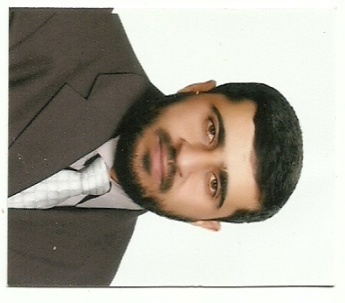 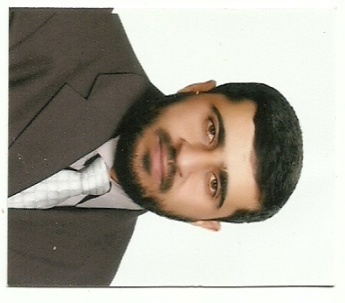 June 2021Personal _________________________________________________Academic Qualifications __________________________________________Specialty _________________________________________________________Career History ___________________________________________________Administrative Experience _________________________________________Professional memberships and Services _____________________________Research Interest ___________________________________________________Publications ________________________________________________________Conferences And Proceedings _____________________________________Teaching__________________________________________________________Skills__________________________________________________________ICDL 2011.Intel 2008Place of BirthJordanDate of BirthApril 10, 1975Marital StatusMarriedNationalityJordanianWork AddressDepartment of Chemistry, College of Science, Al-Hussein Bin Talal University, Ma′an Jordan. Phone: +962-3-2179000 Ext.:-, E-mail: abuyamin@ahu.edu.jo Academic Rank (date)Associate Professor (2018)Permanent AddressSalt, Jordan. Cell Phone:+962-772229226, E-mail: abuyamin2015@gmail.com 2009 - 2012Ph.D.,  Inorganic and analytical Chemistry, University of Al-Azhar , Egypt. 1997 - 2000M.Sc.,  Chemistry, Mu’tah University, Jordan1993 - 1997B.Sc.,  Chemistry, The University of Jordan, Amman, JordanGeneral Specialization:                   ChemistrySpecialization :     Inorganic and analytical ChemistrySeptember  2012 -October 2018Assistant Professor, Department of Chemistry, College of Science, Al-Hussein Bin Talal University, Ma'an, Jordan.October 2018- present  Associate Professor Department of Chemistry, College of Science, Al-Hussein Bin Talal University, Ma'an, Jordan.Positions Positions September  2014 – September 2016Chairman of Chemistry Department, College of Science,  Al-Hussein Bin Talal University, Ma'an, JordanCommitteesCommittees-Membership(s)-Service(s) -Synthesis, characterization, Spectroscopy techniques.  X-ray study of inorganic and organic crystals. Peer-reviewed journal articlesThrough Ph.D.  stdying M. A. El-Nawawy, R. S. Farag, I. A. Ssbbah and A. M. Abuyamin, “Spectroscopic Studies, Crystal Structure and Biological Activity of {ethyl 4-(2-hydroxybenzylidene-amino) benzoate} Schiff Base and its Copper Complex”, New York Science Journal, 4(9) 78- 82, 2011.M. A. El-Nawawy, R. S. Farag, I. A. Sabbah, and A. M. Abuyamin, “Synthesis ,spectroscopic, thermal studies and biological activity of a new sulfamethoxazole Schiff base and its copper complex”, International journal of pharmaceutical scinces and research, Vol. 2(12): 1000-1004, 2011.After Ph.D.    Abdel Aziz Abu-Yamin, Mahmoud Salman and Ibrahim Saraireh.  Proton transfer complexes based on some π-acceptors having acidic protons with tyramine donor: Synthesis and spectroscopic characterizations.  Journal of Chemical and Pharmaceutical Research, 2013, 5(3):33-41Basel. M. Saida, Abdel Aziz Abu-Yamin and Ibrahim Saraireh. Synthesis of 2-{(Z)-[(4-methylphenyl)imino]methyl}phenol Schiff base” Journal of Chemical and Pharmaceutical Research, 2013, 5(12):1537-1541.Khaleel A. Abu-Sbeih and Abdel Aziz Abu-Yamin. Reduced Schiff base zinc complexes as proposed models of the active site of the dinuclear zinc enzyme A. Aminopeptidase. Journal of Chemical and Pharmaceutical Research, 2014, 6(7):162-171.Mahmoud Salman, Ayman A. Issa, Ibrahim Sarairah and Abdel Aziz Abu-Yamin. Synthesis and Spectroscopic Characterization of Tris(hydroxymethyl) amino-methane Proton Transfer Complexes with Acidic π-Acceptors) Jordan Journal of Chemistry, 2016, 11 (2): 85-98.Mahmoud Salman, Abdel Aziz Abu-Yamin, Ibrahim Sarairah, Alhawarin Ibrahim and Murad A. AlDamen. The crystal structure of ethyl 4-((2-hydroxybenzyl)amino)benzoate, a Schiff base, C16H17NO3). Zeitschrift für Kristallographie - New Crystal Structures 2017; 232(4): 631–632 https://doi.org/10.1515/ncrs-2016-0383 Abdel Aziz Abu-Yamin, Murad A. AlDamen, Mutasem O.Sinnokrot, Hassan K. Juwhari , Mahmoud Salman, Ibrahim Sarairah, JibrilAl-hawarin and Mohammad S.Mubarak. Characterization, Crystal Structure and Fluorescence of Nanosized Samarium Schiff-base Complex,  Journal of Structural Chemistry. Vol. 59, No. 8, pp. 1935-1943, 2018. https://doi.org/10.1134/S0022476618080243Ibrahim A. M. Saraireh, Mohammed noor Altarawneh, Jibril Alhawarin, Mahmoud Salman, Abdel Aziz Abu-Yamin, and Randa Alasad. Synthesis and Characterization of β-Diketimine Schiff Base Complexes with Ni(II) and Zn(II) Ions: Experimental and Theoretical Study. Hindawi Journal of Chemistry, Volume 2019, Article ID 4561013, 9 pages,  2019   https://doi.org/10.1155/2019/4561013Abdel-Aziz Abu-Yamin, Mohammad Elnawawy, Rabie Saad Farag and Ibrahim Al-Sbbah, Synthesis and characterization of benzocaine Schiff base and its Cobalt complex,  International Journal of Pharmaceutical Sciences and Research, 2021; Vol. 12(2): 1009-1013.  http://dx.doi.org/10.13040/IJPSR.0975-8232.12(2).1009-13 Books and book chapters-PatentsN.A.Courses Taught-undergraduateCourses Taught-undergraduateInorganic chemistry 1Inorganic chemistry 2Inorganic chemistry 3Industrial inorganic chemistry 1Descriptive chemistry of the elementsPractical Inorganic chemistry Analytical chemistry1 Analytical chemistry 2Practical analytical chemistryGeneral chemistry 1General chemistry 2General chemistry for nursing studentsPractical general chemistry 1                   Practical general chemistry 2                                                        Inorganic chemistry 1Inorganic chemistry 2Inorganic chemistry 3Industrial inorganic chemistry 1Descriptive chemistry of the elementsPractical Inorganic chemistry Analytical chemistry1 Analytical chemistry 2Practical analytical chemistryGeneral chemistry 1General chemistry 2General chemistry for nursing studentsPractical general chemistry 1                   Practical general chemistry 2                                                        Courses Taught-postgraduateLanguagesArabic (native)English (excellent)Computer Programs